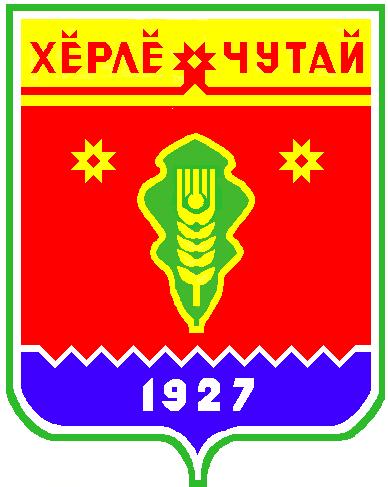 Решение Собрания депутатов Испуханского сельского поселения Красночетайского района Чувашской Республики «Об утверждении отчета об исполнении бюджета и резервного фонда по Испуханскому сельскому поселению  за 2021 год» №1 от 23.03.2022Собрание депутатов Испуханского сельского поселения  РЕШИЛО:Статья 1. Утвердить отчет об исполнении бюджета Испуханского сельского поселения Красночетайского района за 2021 год по доходам в сумме 15596440,52 рублей, по расходам в сумме 15202402,95 рублей с превышением доходов над расходами (профицит бюджета) в сумме 394037,57 рублейСтатья 2. Утвердить исполнение:по доходам бюджета Испуханского сельского поселения за 2021 год согласно приложению № 1 к настоящему решению;по распределению расходов бюджета Испуханского сельского поселения за 2021 год по разделам, подразделам, целевым статьям (государственным целевым программам Чувашской Республики) и группам видов расходов бюджетов РФ согласно приложению № 2 к настоящему решению;по распределению расходов бюджета Испуханского сельского поселения за 2021 год по ведомственной структуре расходов бюджетов РФ согласно приложению № 3 к настоящему решению;по распределению бюджетных ассигнований бюджета Испуханского сельского поселения за 2021 год по целевым статьям (государственным программам Чувашской Республики и непрограммным направлениям деятельности), группам видов расходов, разделам, подразделам классификации расходов бюджетов РФ согласно приложению № 4 к настоящему решению;по распределению источников финансирования дефицита бюджета Испуханского сельского поселения по кодам классификации источников финансирования бюджетов согласно приложению №5 к настоящему решению;по распределению источников финансирования дефицита бюджета Испуханского сельского поселения по кодам групп, подгрупп, статей, видов источников финансирования бюджетов классификаций операций сектора государственного управления, относящихся к источникам финансирования дефицитов бюджетов согласно приложению №6 к настоящему решению;Утвердить отчет об исполнении резервного фонда Испуханского сельского поселения за 2020 год согласно приложению №7 к настоящему решению.Утвердить предоставление межбюджетных трансфертов бюджету Красночетайского района за 2021 год согласно приложению №8 к настоящему решению.Утвердить использование бюджетных ассигнований Дорожного фонда Испуханского сельского поселения за 2021 год согласно приложению № 9 к настоящему решению.Статья 3. Настоящее решение вступает в силу со дня его официального опубликования.Предселатель Собрания депутатовИспуханского сельского поселения                                                              Р.И.Алжейкина                                                                 Приложение № 1Приложение № 1к решению Собрания депутатов "Об утверждении отчета об  исполнении бюджета и резервного фонда Испуханского сельского поселения Красночетайского района за 2021 год"  от        23 марта 2022 №1к решению Собрания депутатов "Об утверждении отчета об  исполнении бюджета и резервного фонда Испуханского сельского поселения Красночетайского района за 2021 год"  от        23 марта 2022 №1Исполнение бюджета Испуханского поселения по доходам за  2021 годИсполнение бюджета Испуханского поселения по доходам за  2021 годИсполнение бюджета Испуханского поселения по доходам за  2021 годИсполнение бюджета Испуханского поселения по доходам за  2021 годКоды бюджетной классификации РФНаименование доходовНазначеноИсполненоНалоговые доходы1 054 380,001 079 293,49000 101 00000 00 0000 000Налоги на прибыль, доходы,34 000,0045 229,76из них:000 101 02010 01 0000 110Налог на доходы физических лиц  34 000,0045 229,76000 103 02000 00 0000 000Акцизы542 380,00552 796,00000 105 00000 00 0000 000Налоги на совокупный доход,45 700,0045 748,78из них:000 105 03010 01 0000 110Единый сельскохозяйственный налог45 700,0045 748,78000 106 00000 00 0000 000Налоги на имущество,426 800,00429 718,95из них:000 106 01030 10 0000 110Налог на имущество физ. лиц73 000,0061 011,53000 106 06033 10 0000 110Земельный налог с организаций8 000,008 362,35000 106 06043 10 0000 110Земельный налог с физических лиц345 800,00360 345,07000 108 04020 01 1000 110Госпошлина за совершение нотариальных действий5 500,005 800,00Неналоговые доходы1 337 170,002 009 705,40000 111 00000 00 0000 000Доходы от использования имущества, находящегося в муниципальной собственности89 300,0089 451,21000 111 05025 10 0000 120 Доходы, получаемые в виде арендной платы, а также средства от продажи права на заключение договоров аренды за земли, находящиеся в собственности сельских поселений 85 000,0085 161,51000 111 05035 10 0000 120Доходы от сдачи в аренду имущества, находящегося в оперативном управлении органов управления сельских поселений и созданных ими учреждений 4 300,004 289,70000 113 00000 10 0000 000Доходы от оказания платных услуг (работ) и компенсации затрат государства36 000,0036 184,95000 116 07010 10 0000 140Штрафы8 175,24000 117 15030 10 0000 150Инициативные платежи, зачисляемые в бюджеты сельских поселений1 211 870,001 875 894,00Итого налоговых и неналоговых доходов2 391 550,003 088 998,89 000 202 15001 10 0000 150Дотации бюджетам сельских поселений на выравнивание бюджетной обеспеченности1 645 100,001 645 100,00000 202 20216 10 0000 150Субсидии бюджетам сельских поселений на осуществление дорожной деятельности421 709,26421 709,26000 202 29999 10 0000 150Прочие субсидии бюджетам сельских поселений9 278 751,379 247 951,37000 202 35118 10 0000 150Субвенции бюджетам сельских поселений на осуществление первичного воинского учета на территориях, где отсутствуют военные комиссариаты103 675,00103 675,00000 202 49999 10 0000 150Прочие межбюджетные трансферты, передаваемые бюджетам  сельских поселений1 089 006,001 089 006,00Итого безвозмездные поступления12 538 241,6312 507 441,63Итого:14 929 791,6315 596 440,52Приложение № 2к решению Собрания депутатов "Об утверждении отчета об  исполнении бюджета и резервного фонда Испуханского сельского поселения Красночетайского района за 2021 год"                                               от 23 марта  2022 №1к решению Собрания депутатов "Об утверждении отчета об  исполнении бюджета и резервного фонда Испуханского сельского поселения Красночетайского района за 2021 год"                                               от 23 марта  2022 №1Распределение бюджетных ассигнований по разделам и подразделам, целевым статьям (государственным целевым программам Чувшской Республики) и группам видов расходов  классификации  расходов бюджета Испуханского сельского поселения за 2021 годРаспределение бюджетных ассигнований по разделам и подразделам, целевым статьям (государственным целевым программам Чувшской Республики) и группам видов расходов  классификации  расходов бюджета Испуханского сельского поселения за 2021 годРаспределение бюджетных ассигнований по разделам и подразделам, целевым статьям (государственным целевым программам Чувшской Республики) и группам видов расходов  классификации  расходов бюджета Испуханского сельского поселения за 2021 годРаспределение бюджетных ассигнований по разделам и подразделам, целевым статьям (государственным целевым программам Чувшской Республики) и группам видов расходов  классификации  расходов бюджета Испуханского сельского поселения за 2021 годРаспределение бюджетных ассигнований по разделам и подразделам, целевым статьям (государственным целевым программам Чувшской Республики) и группам видов расходов  классификации  расходов бюджета Испуханского сельского поселения за 2021 годрублейНаименование расходов Раздел/подразделЦелевая статья (государственные программы и непрограммные направления деятельностиГруппа вида расходаНазначеноИсполнено123456    Распорядитель: Администрация Испуханского сельского поселения Красночетайского района Чувашской Республики010000000000000001 113 266,241 110 229,87      ОБЩЕГОСУДАРСТВЕННЫЕ ВОПРОСЫ010400000000000001 111 266,241 110 229,87        Функционирование Правительства Российской Федерации, высших исполнительных органов государственной власти субъектов Российской Федерации, местных администраций0104Ч41045549100089 006,0089 006,00          Поощрение региональной и муниципальных управленческих команд Чувашской Республики за счет средств дотации (гранта) в форме межбюджетного трансферта, предоставляемой из федерального бюджета бюджетам субъектов Российской Федерации за достижение показателей0104Ч41045549110089 006,0089 006,00            Расходы на выплаты персоналу в целях обеспечения выполнения функций государственными (муниципальными) органами, казенными учреждениями, органами управления государственными внебюджетными фондами0104Ч41045549112089 006,0089 006,00              Расходы на выплаты персоналу государственных (муниципальных) органов0104Ч5Э01002000001 022 260,241 021 223,87          Обеспечение функций муниципальных органов0104Ч5Э0100200100946 200,00946 103,87            Расходы на выплаты персоналу в целях обеспечения выполнения функций государственными (муниципальными) органами, казенными учреждениями, органами управления государственными внебюджетными фондами0104Ч5Э0100200120946 200,00946 103,87              Расходы на выплаты персоналу государственных (муниципальных) органов0104Ч5Э010020020069 060,2468 120,00            Закупка товаров, работ и услуг для обеспечения государственных (муниципальных) нужд0104Ч5Э010020024069 060,2468 120,00              Иные закупки товаров, работ и услуг для обеспечения государственных (муниципальных) нужд0104Ч5Э01002008007 000,007 000,00            Иные бюджетные ассигнования0104Ч5Э01002008507 000,007 000,00              Уплата налогов, сборов и иных платежей011100000000000002 000,00        Резервные фонды0111Ч4101734300002 000,00          Резервный фонд администрации муниципального образования Чувашской Республики0111Ч4101734308002 000,00            Иные бюджетные ассигнования0111Ч4101734308702 000,00              Резервные средства02000000000000000103 675,00103 675,00      НАЦИОНАЛЬНАЯ ОБОРОНА02030000000000000103 675,00103 675,00        Мобилизационная и вневойсковая подготовка0203Ч410451180000103 675,00103 675,00          Осуществление первичного воинского учета на территориях, где отсутствуют военные комиссариаты, за счет субвенции, предоставляемой из федерального бюджета0203Ч410451180100103 675,00103 675,00            Расходы на выплаты персоналу в целях обеспечения выполнения функций государственными (муниципальными) органами, казенными учреждениями, органами управления государственными внебюджетными фондами0203Ч410451180120103 675,00103 675,00              Расходы на выплаты персоналу государственных (муниципальных) органов040000000000000006 943 799,236 884 149,84      НАЦИОНАЛЬНАЯ ЭКОНОМИКА040900000000000006 925 799,236 866 149,84        Дорожное хозяйство (дорожные фонды)0409A6201S65700006 131 646,976 100 291,36          Реализация инициативных проектов0409A6201S65702006 131 646,976 100 291,36            Закупка товаров, работ и услуг для обеспечения государственных (муниципальных) нужд0409A6201S65702406 131 646,976 100 291,36              Иные закупки товаров, работ и услуг для обеспечения государственных (муниципальных) нужд0409Ч21037419000024 680,00          Осуществление дорожной деятельности, кроме деятельности по строительству, в отношении автомобильных дорог местного значения в границах населенных пунктов поселения0409Ч21037419020024 680,00            Закупка товаров, работ и услуг для обеспечения государственных (муниципальных) нужд0409Ч21037419024024 680,00              Иные закупки товаров, работ и услуг для обеспечения государственных (муниципальных) нужд0409Ч2103S4191000447 518,26443 904,48          Капитальный ремонт и ремонт автомобильных дорог общего пользования местного значения в границах населенных пунктов поселения0409Ч2103S4191200447 518,26443 904,48            Закупка товаров, работ и услуг для обеспечения государственных (муниципальных) нужд0409Ч2103S4191240447 518,26443 904,48              Иные закупки товаров, работ и услуг для обеспечения государственных (муниципальных) нужд0409Ч2103S4192000321 954,00321 954,00          Содержание автомобильных дорог общего пользования местного значения в границах населенных пунктов поселения0409Ч2103S4192200321 954,00321 954,00            Закупка товаров, работ и услуг для обеспечения государственных (муниципальных) нужд0409Ч2103S4192240321 954,00321 954,00              Иные закупки товаров, работ и услуг для обеспечения государственных (муниципальных) нужд0412000000000000018 000,0018 000,00        Другие вопросы в области национальной экономики0412A41027759000018 000,0018 000,00          Проведение землеустроительных (кадастровых) работ по земельным участкам, находящимся в собственности муниципального образования, и внесение сведений в кадастр недвижимости0412A41027759020018 000,0018 000,00            Закупка товаров, работ и услуг для обеспечения государственных (муниципальных) нужд0412A41027759024018 000,0018 000,00              Иные закупки товаров, работ и услуг для обеспечения государственных (муниципальных) нужд050000000000000005 879 513,045 866 786,41      ЖИЛИЩНО-КОММУНАЛЬНОЕ ХОЗЯЙСТВО050200000000000002 858 667,002 858 276,00        Коммунальное хозяйство0502A6201S65700002 858 667,002 858 276,00          Реализация инициативных проектов0502A6201S65702002 858 667,002 858 276,00            Закупка товаров, работ и услуг для обеспечения государственных (муниципальных) нужд0502A6201S65702402 858 667,002 858 276,00              Иные закупки товаров, работ и услуг для обеспечения государственных (муниципальных) нужд050300000000000003 020 846,043 008 510,41        Благоустройство0503A510277400000186 300,00186 268,80          Уличное освещение0503A510277400200186 300,00186 268,80            Закупка товаров, работ и услуг для обеспечения государственных (муниципальных) нужд0503A510277400240186 300,00186 268,80              Иные закупки товаров, работ и услуг для обеспечения государственных (муниципальных) нужд0503A5102774200003 189,763 189,76          Реализация мероприятий по благоустройству территории0503A5102774202003 189,763 189,76            Закупка товаров, работ и услуг для обеспечения государственных (муниципальных) нужд0503A5102774202403 189,763 189,76              Иные закупки товаров, работ и услуг для обеспечения государственных (муниципальных) нужд0503A6201S65700002 231 356,282 219 051,85          Реализация инициативных проектов0503A6201S65702002 231 356,282 219 051,85            Закупка товаров, работ и услуг для обеспечения государственных (муниципальных) нужд0503A6201S65702402 231 356,282 219 051,85              Иные закупки товаров, работ и услуг для обеспечения государственных (муниципальных) нужд0503A620302580000600 000,00600 000,00          Реализация проектов, направленных на благоустройство и развитие территорий населенных пунктов Чувашской Республики0503A620302580200600 000,00600 000,00            Закупка товаров, работ и услуг для обеспечения государственных (муниципальных) нужд0503A620302580240600 000,00600 000,00              Иные закупки товаров, работ и услуг для обеспечения государственных (муниципальных) нужд080000000000000001 240 500,001 237 561,83      КУЛЬТУРА, КИНЕМАТОГРАФИЯ080100000000000001 240 500,001 237 561,83        Культура0801A620302580000400 000,00400 000,00          Реализация проектов, направленных на благоустройство и развитие территорий населенных пунктов Чувашской Республики0801A620302580200400 000,00400 000,00            Закупка товаров, работ и услуг для обеспечения государственных (муниципальных) нужд0801A620302580240400 000,00400 000,00              Иные закупки товаров, работ и услуг для обеспечения государственных (муниципальных) нужд0801Ц41077A390000840 500,00837 561,83          Обеспечение деятельности государственных учреждений культурно-досугового типа и народного творчества0801Ц41077A390200175 860,00173 016,83            Закупка товаров, работ и услуг для обеспечения государственных (муниципальных) нужд0801Ц41077A390240175 860,00173 016,83              Иные закупки товаров, работ и услуг для обеспечения государственных (муниципальных) нужд0801Ц41077A390500664 200,00664 200,00            Межбюджетные трансферты0801Ц41077A390540664 200,00664 200,00              Иные межбюджетные трансферты0801Ц41077A390800440,00345,00            Иные бюджетные ассигнования0801Ц41077A390850440,00345,00Всего15 280 753,5115 202 402,95Приложение № 3Приложение № 3к решению Собрания депутатов "Об утверждении отчета об  исполнении бюджета и резервного фонда Испуханского сельского поселения Красночетайского района за 2021 год"                                                от  23 марта   2022 №1к решению Собрания депутатов "Об утверждении отчета об  исполнении бюджета и резервного фонда Испуханского сельского поселения Красночетайского района за 2021 год"                                                от  23 марта   2022 №1к решению Собрания депутатов "Об утверждении отчета об  исполнении бюджета и резервного фонда Испуханского сельского поселения Красночетайского района за 2021 год"                                                от  23 марта   2022 №1Ведомственная структура расходов бюджета Испуханского сельского поселения за 2021 год Ведомственная структура расходов бюджета Испуханского сельского поселения за 2021 год Ведомственная структура расходов бюджета Испуханского сельского поселения за 2021 год Ведомственная структура расходов бюджета Испуханского сельского поселения за 2021 год Ведомственная структура расходов бюджета Испуханского сельского поселения за 2021 год Ведомственная структура расходов бюджета Испуханского сельского поселения за 2021 год рублейНаименование расходов Главный распорядительРаздел/подразделЦелевая статья (государственные программы и непрограммные направления деятельностиГруппа вида расходаНазначеноИсполнено1234567      Администрация Испуханского сельского поселения Красночетайского района Чувашской Республики9930000000000000000015 280 753,5115 202 402,95        ОБЩЕГОСУДАРСТВЕННЫЕ ВОПРОСЫ993010000000000000001 113 266,241 110 229,87          Функционирование Правительства Российской Федерации, высших исполнительных органов государственной власти субъектов Российской Федерации, местных администраций993010400000000000001 111 266,241 110 229,87            Поощрение региональной и муниципальных управленческих команд Чувашской Республики за счет средств дотации (гранта) в форме межбюджетного трансферта, предоставляемой из федерального бюджета бюджетам субъектов Российской Федерации за достижение показателей9930104Ч41045549100089 006,0089 006,00              Расходы на выплаты персоналу в целях обеспечения выполнения функций государственными (муниципальными) органами, казенными учреждениями, органами управления государственными внебюджетными фондами9930104Ч41045549110089 006,0089 006,00                Расходы на выплаты персоналу государственных (муниципальных) органов9930104Ч41045549112089 006,0089 006,00            Обеспечение функций муниципальных органов9930104Ч5Э01002000001 022 260,241 021 223,87              Расходы на выплаты персоналу в целях обеспечения выполнения функций государственными (муниципальными) органами, казенными учреждениями, органами управления государственными внебюджетными фондами9930104Ч5Э0100200100946 200,00946 103,87                Расходы на выплаты персоналу государственных (муниципальных) органов9930104Ч5Э0100200120946 200,00946 103,87              Закупка товаров, работ и услуг для обеспечения государственных (муниципальных) нужд9930104Ч5Э010020020069 060,2468 120,00                Иные закупки товаров, работ и услуг для обеспечения государственных (муниципальных) нужд9930104Ч5Э010020024069 060,2468 120,00              Иные бюджетные ассигнования9930104Ч5Э01002008007 000,007 000,00                Уплата налогов, сборов и иных платежей9930104Ч5Э01002008507 000,007 000,00          Резервные фонды993011100000000000002 000,00            Резервный фонд администрации муниципального образования Чувашской Республики9930111Ч4101734300002 000,00              Иные бюджетные ассигнования9930111Ч4101734308002 000,00                Резервные средства9930111Ч4101734308702 000,00        НАЦИОНАЛЬНАЯ ОБОРОНА99302000000000000000103 675,00103 675,00          Мобилизационная и вневойсковая подготовка99302030000000000000103 675,00103 675,00            Осуществление первичного воинского учета на территориях, где отсутствуют военные комиссариаты, за счет субвенции, предоставляемой из федерального бюджета9930203Ч410451180000103 675,00103 675,00              Расходы на выплаты персоналу в целях обеспечения выполнения функций государственными (муниципальными) органами, казенными учреждениями, органами управления государственными внебюджетными фондами9930203Ч410451180100103 675,00103 675,00                Расходы на выплаты персоналу государственных (муниципальных) органов9930203Ч410451180120103 675,00103 675,00        НАЦИОНАЛЬНАЯ ЭКОНОМИКА993040000000000000006 943 799,236 884 149,84          Дорожное хозяйство (дорожные фонды)993040900000000000006 925 799,236 866 149,84            Реализация инициативных проектов9930409A6201S65700006 131 646,976 100 291,36              Закупка товаров, работ и услуг для обеспечения государственных (муниципальных) нужд9930409A6201S65702006 131 646,976 100 291,36                Иные закупки товаров, работ и услуг для обеспечения государственных (муниципальных) нужд9930409A6201S65702406 131 646,976 100 291,36            Осуществление дорожной деятельности, кроме деятельности по строительству, в отношении автомобильных дорог местного значения в границах населенных пунктов поселения9930409Ч21037419000024 680,00              Закупка товаров, работ и услуг для обеспечения государственных (муниципальных) нужд9930409Ч21037419020024 680,00                Иные закупки товаров, работ и услуг для обеспечения государственных (муниципальных) нужд9930409Ч21037419024024 680,00            Капитальный ремонт и ремонт автомобильных дорог общего пользования местного значения в границах населенных пунктов поселения9930409Ч2103S4191000447 518,26443 904,48              Закупка товаров, работ и услуг для обеспечения государственных (муниципальных) нужд9930409Ч2103S4191200447 518,26443 904,48                Иные закупки товаров, работ и услуг для обеспечения государственных (муниципальных) нужд9930409Ч2103S4191240447 518,26443 904,48            Содержание автомобильных дорог общего пользования местного значения в границах населенных пунктов поселения9930409Ч2103S4192000321 954,00321 954,00              Закупка товаров, работ и услуг для обеспечения государственных (муниципальных) нужд9930409Ч2103S4192200321 954,00321 954,00                Иные закупки товаров, работ и услуг для обеспечения государственных (муниципальных) нужд9930409Ч2103S4192240321 954,00321 954,00          Другие вопросы в области национальной экономики9930412000000000000018 000,0018 000,00            Проведение землеустроительных (кадастровых) работ по земельным участкам, находящимся в собственности муниципального образования, и внесение сведений в кадастр недвижимости9930412A41027759000018 000,0018 000,00              Закупка товаров, работ и услуг для обеспечения государственных (муниципальных) нужд9930412A41027759020018 000,0018 000,00                Иные закупки товаров, работ и услуг для обеспечения государственных (муниципальных) нужд9930412A41027759024018 000,0018 000,00        ЖИЛИЩНО-КОММУНАЛЬНОЕ ХОЗЯЙСТВО993050000000000000005 879 513,045 866 786,41          Коммунальное хозяйство993050200000000000002 858 667,002 858 276,00            Реализация инициативных проектов9930502A6201S65700002 858 667,002 858 276,00              Закупка товаров, работ и услуг для обеспечения государственных (муниципальных) нужд9930502A6201S65702002 858 667,002 858 276,00                Иные закупки товаров, работ и услуг для обеспечения государственных (муниципальных) нужд9930502A6201S65702402 858 667,002 858 276,00          Благоустройство993050300000000000003 020 846,043 008 510,41            Уличное освещение9930503A510277400000186 300,00186 268,80              Закупка товаров, работ и услуг для обеспечения государственных (муниципальных) нужд9930503A510277400200186 300,00186 268,80                Иные закупки товаров, работ и услуг для обеспечения государственных (муниципальных) нужд9930503A510277400240186 300,00186 268,80            Реализация мероприятий по благоустройству территории9930503A5102774200003 189,763 189,76              Закупка товаров, работ и услуг для обеспечения государственных (муниципальных) нужд9930503A5102774202003 189,763 189,76                Иные закупки товаров, работ и услуг для обеспечения государственных (муниципальных) нужд9930503A5102774202403 189,763 189,76            Реализация инициативных проектов9930503A6201S65700002 231 356,282 219 051,85              Закупка товаров, работ и услуг для обеспечения государственных (муниципальных) нужд9930503A6201S65702002 231 356,282 219 051,85                Иные закупки товаров, работ и услуг для обеспечения государственных (муниципальных) нужд9930503A6201S65702402 231 356,282 219 051,85            Реализация проектов, направленных на благоустройство и развитие территорий населенных пунктов Чувашской Республики9930503A620302580000600 000,00600 000,00              Закупка товаров, работ и услуг для обеспечения государственных (муниципальных) нужд9930503A620302580200600 000,00600 000,00                Иные закупки товаров, работ и услуг для обеспечения государственных (муниципальных) нужд9930503A620302580240600 000,00600 000,00        КУЛЬТУРА, КИНЕМАТОГРАФИЯ993080000000000000001 240 500,001 237 561,83          Культура993080100000000000001 240 500,001 237 561,83            Реализация проектов, направленных на благоустройство и развитие территорий населенных пунктов Чувашской Республики9930801A620302580000400 000,00400 000,00              Закупка товаров, работ и услуг для обеспечения государственных (муниципальных) нужд9930801A620302580200400 000,00400 000,00                Иные закупки товаров, работ и услуг для обеспечения государственных (муниципальных) нужд9930801A620302580240400 000,00400 000,00            Обеспечение деятельности государственных учреждений культурно-досугового типа и народного творчества9930801Ц41077A390000840 500,00837 561,83              Закупка товаров, работ и услуг для обеспечения государственных (муниципальных) нужд9930801Ц41077A390200175 860,00173 016,83                Иные закупки товаров, работ и услуг для обеспечения государственных (муниципальных) нужд9930801Ц41077A390240175 860,00173 016,83              Межбюджетные трансферты9930801Ц41077A390500664 200,00664 200,00                Иные межбюджетные трансферты9930801Ц41077A390540664 200,00664 200,00              Иные бюджетные ассигнования9930801Ц41077A390800440,00345,00                Уплата налогов, сборов и иных платежей9930801Ц41077A390850440,00345,00Приложение № 4Приложение № 4Приложение № 4Приложение № 4к решению Собрания депутатов "Об утверждении отчета об  исполнении бюджета и резервного фонда Испуханского сельского поселения Красночетайского района  за 2021 год"   от  23 марта 2022 №1к решению Собрания депутатов "Об утверждении отчета об  исполнении бюджета и резервного фонда Испуханского сельского поселения Красночетайского района  за 2021 год"   от  23 марта 2022 №1к решению Собрания депутатов "Об утверждении отчета об  исполнении бюджета и резервного фонда Испуханского сельского поселения Красночетайского района  за 2021 год"   от  23 марта 2022 №1к решению Собрания депутатов "Об утверждении отчета об  исполнении бюджета и резервного фонда Испуханского сельского поселения Красночетайского района  за 2021 год"   от  23 марта 2022 №1к решению Собрания депутатов "Об утверждении отчета об  исполнении бюджета и резервного фонда Испуханского сельского поселения Красночетайского района  за 2021 год"   от  23 марта 2022 №1к решению Собрания депутатов "Об утверждении отчета об  исполнении бюджета и резервного фонда Испуханского сельского поселения Красночетайского района  за 2021 год"   от  23 марта 2022 №1Распределение бюджетных ассигнований по целевым статьям (государственным программам Чувашской Республики и непрограммным направлениям деятельности),группам видов расходов,разделам, подразделам классификации расходов Распределение бюджетных ассигнований по целевым статьям (государственным программам Чувашской Республики и непрограммным направлениям деятельности),группам видов расходов,разделам, подразделам классификации расходов Распределение бюджетных ассигнований по целевым статьям (государственным программам Чувашской Республики и непрограммным направлениям деятельности),группам видов расходов,разделам, подразделам классификации расходов Распределение бюджетных ассигнований по целевым статьям (государственным программам Чувашской Республики и непрограммным направлениям деятельности),группам видов расходов,разделам, подразделам классификации расходов Распределение бюджетных ассигнований по целевым статьям (государственным программам Чувашской Республики и непрограммным направлениям деятельности),группам видов расходов,разделам, подразделам классификации расходов Распределение бюджетных ассигнований по целевым статьям (государственным программам Чувашской Республики и непрограммным направлениям деятельности),группам видов расходов,разделам, подразделам классификации расходов Распределение бюджетных ассигнований по целевым статьям (государственным программам Чувашской Республики и непрограммным направлениям деятельности),группам видов расходов,разделам, подразделам классификации расходов бюджета Испуханского сельского поселения на 2021 годбюджета Испуханского сельского поселения на 2021 годбюджета Испуханского сельского поселения на 2021 годбюджета Испуханского сельского поселения на 2021 годбюджета Испуханского сельского поселения на 2021 годбюджета Испуханского сельского поселения на 2021 годрублейрублейНаименованиеЦелевая статья (муниципальные программы и непрограммные направления деятельности)Целевая статья (муниципальные программы и непрограммные направления деятельности)Группа вида расходовРаздел/подразделНазначеноНазначеноИсполненоИсполнено1233456677Всего15 280 753,5115 280 753,5115 202 402,9515 202 402,95A000000000A000000000000000012 429 160,0112 429 160,0112 385 077,7712 385 077,771.        Муниципальная программа "Развитие земельных и имущественных отношений"A400000000A400000000000000018 000,0018 000,0018 000,0018 000,001.1.          Подпрограмма "Управление муниципальным имуществом" муниципальной программы "Развитие земельных и имущественных отношений"A410000000A410000000000000018 000,0018 000,0018 000,0018 000,00              Основное мероприятие "Создание условий для максимального вовлечения в хозяйственный оборот муниципального имущества, в том числе земельных участков"A410200000A410200000000000018 000,0018 000,0018 000,0018 000,00                Проведение землеустроительных (кадастровых) работ по земельным участкам, находящимся в собственности муниципального образования, и внесение сведений в кадастр недвижимостиA410277590A410277590000000018 000,0018 000,0018 000,0018 000,00                  НАЦИОНАЛЬНАЯ ЭКОНОМИКАA410277590A410277590000040018 000,0018 000,0018 000,0018 000,00                    Другие вопросы в области национальной экономикиA410277590A410277590000041218 000,0018 000,0018 000,0018 000,00                      Закупка товаров, работ и услуг для обеспечения государственных (муниципальных) нуждA410277590A410277590200041218 000,0018 000,0018 000,0018 000,00                        Иные закупки товаров, работ и услуг для обеспечения государственных (муниципальных) нуждA410277590A410277590240041218 000,0018 000,0018 000,0018 000,002.        Муниципальная программа "Формирование современной городской среды на 2018 - 2024 годы"A500000000A5000000000000000189 489,76189 489,76189 458,56189 458,562.1.          Подпрограмма "Благоустройство дворовых и общественных территорий" муниципальной программы "Формирование современной городской среды на территории Чувашской Республики"A510000000A5100000000000000189 489,76189 489,76189 458,56189 458,56              Основное мероприятие "Содействие благоустройству населенных пунктов Чувашской Республики"A510200000A5102000000000000189 489,76189 489,76189 458,56189 458,56                Уличное освещениеA510277400A5102774000000000186 300,00186 300,00186 268,80186 268,80                  ЖИЛИЩНО-КОММУНАЛЬНОЕ ХОЗЯЙСТВОA510277400A5102774000000500186 300,00186 300,00186 268,80186 268,80                    БлагоустройствоA510277400A5102774000000503186 300,00186 300,00186 268,80186 268,80                      Закупка товаров, работ и услуг для обеспечения государственных (муниципальных) нуждA510277400A5102774002000503186 300,00186 300,00186 268,80186 268,80                        Иные закупки товаров, работ и услуг для обеспечения государственных (муниципальных) нуждA510277400A5102774002400503186 300,00186 300,00186 268,80186 268,80                Реализация мероприятий по благоустройству территорииA510277420A51027742000000003 189,763 189,763 189,763 189,76                  ЖИЛИЩНО-КОММУНАЛЬНОЕ ХОЗЯЙСТВОA510277420A51027742000005003 189,763 189,763 189,763 189,76                    БлагоустройствоA510277420A51027742000005033 189,763 189,763 189,763 189,76                      Закупка товаров, работ и услуг для обеспечения государственных (муниципальных) нуждA510277420A51027742020005033 189,763 189,763 189,763 189,76                        Иные закупки товаров, работ и услуг для обеспечения государственных (муниципальных) нуждA510277420A51027742024005033 189,763 189,763 189,763 189,763.        Муниципальная программа "Комплексное развитие сельских территорий Чувашской Республики"A600000000A600000000000000012 221 670,2512 221 670,2512 177 619,2112 177 619,213.1.          Подпрограмма "Создание и развитие инфраструктуры на сельских территориях" муниципальной программы "Комплексное развитие сельских территорий Чувашской Республики"A620000000A620000000000000012 221 670,2512 221 670,2512 177 619,2112 177 619,21              Основное мероприятие "Комплексное обустройство населенных пунктов, расположенных в сельской местности, объектами социальной и инженерной инфраструктуры, а также строительство и реконструкция автомобильных дорог"A620100000A620100000000000011 221 670,2511 221 670,2511 177 619,2111 177 619,21                Реализация инициативных проектовA6201S6570A6201S6570000000011 221 670,2511 221 670,2511 177 619,2111 177 619,21                  НАЦИОНАЛЬНАЯ ЭКОНОМИКАA6201S6570A6201S657000004006 131 646,976 131 646,976 100 291,366 100 291,36                    Дорожное хозяйство (дорожные фонды)A6201S6570A6201S657000004096 131 646,976 131 646,976 100 291,366 100 291,36                      Закупка товаров, работ и услуг для обеспечения государственных (муниципальных) нуждA6201S6570A6201S657020004096 131 646,976 131 646,976 100 291,366 100 291,36                        Иные закупки товаров, работ и услуг для обеспечения государственных (муниципальных) нуждA6201S6570A6201S657024004096 131 646,976 131 646,976 100 291,366 100 291,36                  ЖИЛИЩНО-КОММУНАЛЬНОЕ ХОЗЯЙСТВОA6201S6570A6201S657000005005 090 023,285 090 023,285 077 327,855 077 327,85                    Коммунальное хозяйствоA6201S6570A6201S657000005022 858 667,002 858 667,002 858 276,002 858 276,00                      Закупка товаров, работ и услуг для обеспечения государственных (муниципальных) нуждA6201S6570A6201S657020005022 858 667,002 858 667,002 858 276,002 858 276,00                        Иные закупки товаров, работ и услуг для обеспечения государственных (муниципальных) нуждA6201S6570A6201S657024005022 858 667,002 858 667,002 858 276,002 858 276,00                    БлагоустройствоA6201S6570A6201S657000005032 231 356,282 231 356,282 219 051,852 219 051,85                      Закупка товаров, работ и услуг для обеспечения государственных (муниципальных) нуждA6201S6570A6201S657020005032 231 356,282 231 356,282 219 051,852 219 051,85                        Иные закупки товаров, работ и услуг для обеспечения государственных (муниципальных) нуждA6201S6570A6201S657024005032 231 356,282 231 356,282 219 051,852 219 051,85              Основное мероприятие "Реализация проектов, направленных на благоустройство и развитие территорий населенных пунктов Чувашской Республики"A620300000A62030000000000001 000 000,001 000 000,001 000 000,001 000 000,00                Реализация проектов, направленных на благоустройство и развитие территорий населенных пунктов Чувашской РеспубликиA620302580A62030258000000001 000 000,001 000 000,001 000 000,001 000 000,00                  ЖИЛИЩНО-КОММУНАЛЬНОЕ ХОЗЯЙСТВОA620302580A6203025800000500600 000,00600 000,00600 000,00600 000,00                    БлагоустройствоA620302580A6203025800000503600 000,00600 000,00600 000,00600 000,00                      Закупка товаров, работ и услуг для обеспечения государственных (муниципальных) нуждA620302580A6203025802000503600 000,00600 000,00600 000,00600 000,00                        Иные закупки товаров, работ и услуг для обеспечения государственных (муниципальных) нуждA620302580A6203025802400503600 000,00600 000,00600 000,00600 000,00                  КУЛЬТУРА, КИНЕМАТОГРАФИЯA620302580A6203025800000800400 000,00400 000,00400 000,00400 000,00                    КультураA620302580A6203025800000801400 000,00400 000,00400 000,00400 000,00                      Закупка товаров, работ и услуг для обеспечения государственных (муниципальных) нуждA620302580A6203025802000801400 000,00400 000,00400 000,00400 000,00                        Иные закупки товаров, работ и услуг для обеспечения государственных (муниципальных) нуждA620302580A6203025802400801400 000,00400 000,00400 000,00400 000,00Ц000000000Ц0000000000000000840 500,00840 500,00837 561,83837 561,834.        Муниципальная программа "Развитие культуры и туризма"Ц400000000Ц4000000000000000840 500,00840 500,00837 561,83837 561,834.1.          Подпрограмма "Развитие культуры в Чувашской Республике" муниципальной программы "Развитие культуры и туризма"Ц410000000Ц4100000000000000840 500,00840 500,00837 561,83837 561,83              Основное мероприятие "Сохранение и развитие народного творчества"Ц410700000Ц4107000000000000840 500,00840 500,00837 561,83837 561,83                Обеспечение деятельности государственных учреждений культурно-досугового типа и народного творчестваЦ41077A390Ц41077A3900000000840 500,00840 500,00837 561,83837 561,83                  КУЛЬТУРА, КИНЕМАТОГРАФИЯЦ41077A390Ц41077A3900000800840 500,00840 500,00837 561,83837 561,83                    КультураЦ41077A390Ц41077A3900000801840 500,00840 500,00837 561,83837 561,83                      Закупка товаров, работ и услуг для обеспечения государственных (муниципальных) нуждЦ41077A390Ц41077A3902000801175 860,00175 860,00173 016,83173 016,83                        Иные закупки товаров, работ и услуг для обеспечения государственных (муниципальных) нуждЦ41077A390Ц41077A3902400801175 860,00175 860,00173 016,83173 016,83                      Межбюджетные трансфертыЦ41077A390Ц41077A3905000801664 200,00664 200,00664 200,00664 200,00                        Иные межбюджетные трансфертыЦ41077A390Ц41077A3905400801664 200,00664 200,00664 200,00664 200,00                      Иные бюджетные ассигнованияЦ41077A390Ц41077A3908000801440,00440,00345,00345,00                        Уплата налогов, сборов и иных платежейЦ41077A390Ц41077A3908500801440,00440,00345,00345,00Ч000000000Ч00000000000000002 011 093,502 011 093,501 979 763,351 979 763,355.        Муниципальная программа "Развитие транспортной системы"Ч200000000Ч2000000000000000794 152,26794 152,26765 858,48765 858,485.1.          Подпрограмма "Безопасные и качественные автомобильные дороги" муниципальной программы "Развитие транспортной системы "Ч210000000Ч2100000000000000794 152,26794 152,26765 858,48765 858,48              Основное мероприятие "Мероприятия, реализуемые с привлечением межбюджетных трансфертов бюджетам другого уровня"Ч210300000Ч2103000000000000794 152,26794 152,26765 858,48765 858,48                Осуществление дорожной деятельности, кроме деятельности по строительству, в отношении автомобильных дорог местного значения в границах населенных пунктов поселенияЧ210374190Ч210374190000000024 680,0024 680,00                  НАЦИОНАЛЬНАЯ ЭКОНОМИКАЧ210374190Ч210374190000040024 680,0024 680,00                    Дорожное хозяйство (дорожные фонды)Ч210374190Ч210374190000040924 680,0024 680,00                      Закупка товаров, работ и услуг для обеспечения государственных (муниципальных) нуждЧ210374190Ч210374190200040924 680,0024 680,00                        Иные закупки товаров, работ и услуг для обеспечения государственных (муниципальных) нуждЧ210374190Ч210374190240040924 680,0024 680,00                Капитальный ремонт и ремонт автомобильных дорог общего пользования местного значения в границах населенных пунктов поселенияЧ2103S4191Ч2103S41910000000447 518,26447 518,26443 904,48443 904,48                  НАЦИОНАЛЬНАЯ ЭКОНОМИКАЧ2103S4191Ч2103S41910000400447 518,26447 518,26443 904,48443 904,48                    Дорожное хозяйство (дорожные фонды)Ч2103S4191Ч2103S41910000409447 518,26447 518,26443 904,48443 904,48                      Закупка товаров, работ и услуг для обеспечения государственных (муниципальных) нуждЧ2103S4191Ч2103S41912000409447 518,26447 518,26443 904,48443 904,48                        Иные закупки товаров, работ и услуг для обеспечения государственных (муниципальных) нуждЧ2103S4191Ч2103S41912400409447 518,26447 518,26443 904,48443 904,48                Содержание автомобильных дорог общего пользования местного значения в границах населенных пунктов поселенияЧ2103S4192Ч2103S41920000000321 954,00321 954,00321 954,00321 954,00                  НАЦИОНАЛЬНАЯ ЭКОНОМИКАЧ2103S4192Ч2103S41920000400321 954,00321 954,00321 954,00321 954,00                    Дорожное хозяйство (дорожные фонды)Ч2103S4192Ч2103S41920000409321 954,00321 954,00321 954,00321 954,00                      Закупка товаров, работ и услуг для обеспечения государственных (муниципальных) нуждЧ2103S4192Ч2103S41922000409321 954,00321 954,00321 954,00321 954,00                        Иные закупки товаров, работ и услуг для обеспечения государственных (муниципальных) нуждЧ2103S4192Ч2103S41922400409321 954,00321 954,00321 954,00321 954,006.        Муниципальная программа "Управление общественными финансами и муниципальным долгом"Ч400000000Ч4000000000000000194 681,00194 681,00192 681,00192 681,006.1.          Подпрограмма "Совершенствование бюджетной политики и обеспечение сбалансированности бюджета" муниципальной программы "Управление общественными финансами и муниципальным долгом"Ч410000000Ч4100000000000000194 681,00194 681,00192 681,00192 681,00              Основное мероприятие "Развитие бюджетного планирования, формирование республиканского бюджета Чувашской Республики на очередной финансовый год и плановый период"Ч410100000Ч41010000000000002 000,002 000,00                Резервный фонд администрации муниципального образования Чувашской РеспубликиЧ410173430Ч41017343000000002 000,002 000,00                  ОБЩЕГОСУДАРСТВЕННЫЕ ВОПРОСЫЧ410173430Ч41017343000001002 000,002 000,00                    Резервные фондыЧ410173430Ч41017343000001112 000,002 000,00                      Иные бюджетные ассигнованияЧ410173430Ч41017343080001112 000,002 000,00                        Резервные средстваЧ410173430Ч41017343087001112 000,002 000,00              Основное мероприятие "Осуществление мер финансовой поддержки бюджетов муниципальных районов, муниципальных округов, городских округов и поселений, направленных на обеспечение их сбалансированности и повышение уровня бюджетной обеспеченности"Ч410400000Ч4104000000000000192 681,00192 681,00192 681,00192 681,00                Осуществление первичного воинского учета на территориях, где отсутствуют военные комиссариаты, за счет субвенции, предоставляемой из федерального бюджетаЧ410451180Ч4104511800000000103 675,00103 675,00103 675,00103 675,00                  НАЦИОНАЛЬНАЯ ОБОРОНАЧ410451180Ч4104511800000200103 675,00103 675,00103 675,00103 675,00                    Мобилизационная и вневойсковая подготовкаЧ410451180Ч4104511800000203103 675,00103 675,00103 675,00103 675,00                      Расходы на выплаты персоналу в целях обеспечения выполнения функций государственными (муниципальными) органами, казенными учреждениями, органами управления государственными внебюджетными фондамиЧ410451180Ч4104511801000203103 675,00103 675,00103 675,00103 675,00                        Расходы на выплаты персоналу государственных (муниципальных) органовЧ410451180Ч4104511801200203103 675,00103 675,00103 675,00103 675,00                Поощрение региональной и муниципальных управленческих команд Чувашской Республики за счет средств дотации (гранта) в форме межбюджетного трансферта, предоставляемой из федерального бюджета бюджетам субъектов Российской Федерации за достижение показателейЧ410455491Ч410455491000000089 006,0089 006,0089 006,0089 006,00                  ОБЩЕГОСУДАРСТВЕННЫЕ ВОПРОСЫЧ410455491Ч410455491000010089 006,0089 006,0089 006,0089 006,00                    Функционирование Правительства Российской Федерации, высших исполнительных органов государственной власти субъектов Российской Федерации, местных администрацийЧ410455491Ч410455491000010489 006,0089 006,0089 006,0089 006,00                      Расходы на выплаты персоналу в целях обеспечения выполнения функций государственными (муниципальными) органами, казенными учреждениями, органами управления государственными внебюджетными фондамиЧ410455491Ч410455491100010489 006,0089 006,0089 006,0089 006,00                        Расходы на выплаты персоналу государственных (муниципальных) органовЧ410455491Ч410455491120010489 006,0089 006,0089 006,0089 006,007.        Муниципальная программа "Развитие потенциала муниципального управления"Ч500000000Ч50000000000000001 022 260,241 022 260,241 021 223,871 021 223,877.1.          Обеспечение реализации государственной программы Чувашской Республики "Развитие потенциала государственного управления"Ч5Э0000000Ч5Э000000000000001 022 260,241 022 260,241 021 223,871 021 223,87              Основное мероприятие "Общепрограммные расходы"Ч5Э0100000Ч5Э010000000000001 022 260,241 022 260,241 021 223,871 021 223,87                Обеспечение функций муниципальных органовЧ5Э0100200Ч5Э010020000000001 022 260,241 022 260,241 021 223,871 021 223,87                  ОБЩЕГОСУДАРСТВЕННЫЕ ВОПРОСЫЧ5Э0100200Ч5Э010020000001001 022 260,241 022 260,241 021 223,871 021 223,87                    Функционирование Правительства Российской Федерации, высших исполнительных органов государственной власти субъектов Российской Федерации, местных администрацийЧ5Э0100200Ч5Э010020000001041 022 260,241 022 260,241 021 223,871 021 223,87                      Расходы на выплаты персоналу в целях обеспечения выполнения функций государственными (муниципальными) органами, казенными учреждениями, органами управления государственными внебюджетными фондамиЧ5Э0100200Ч5Э01002001000104946 200,00946 200,00946 103,87946 103,87                        Расходы на выплаты персоналу государственных (муниципальных) органовЧ5Э0100200Ч5Э01002001200104946 200,00946 200,00946 103,87946 103,87                      Закупка товаров, работ и услуг для обеспечения государственных (муниципальных) нуждЧ5Э0100200Ч5Э0100200200010469 060,2469 060,2468 120,0068 120,00                        Иные закупки товаров, работ и услуг для обеспечения государственных (муниципальных) нуждЧ5Э0100200Ч5Э0100200240010469 060,2469 060,2468 120,0068 120,00                      Иные бюджетные ассигнованияЧ5Э0100200Ч5Э010020080001047 000,007 000,007 000,007 000,00                        Уплата налогов, сборов и иных платежейЧ5Э0100200Ч5Э010020085001047 000,007 000,007 000,007 000,00Приложение № 5Приложение № 5к решению Собрания депутатов "Об утверждении отчета об  исполнении бюджета и резервного фонда Испуханского сельского поселения Красночетайского района за 2021 год" от  23 марта  2022 №1к решению Собрания депутатов "Об утверждении отчета об  исполнении бюджета и резервного фонда Испуханского сельского поселения Красночетайского района за 2021 год" от  23 марта  2022 №1к решению Собрания депутатов "Об утверждении отчета об  исполнении бюджета и резервного фонда Испуханского сельского поселения Красночетайского района за 2021 год" от  23 марта  2022 №1к решению Собрания депутатов "Об утверждении отчета об  исполнении бюджета и резервного фонда Испуханского сельского поселения Красночетайского района за 2021 год" от  23 марта  2022 №1Источники финансирования дефицита бюджета Испуханского сельского поселенияИсточники финансирования дефицита бюджета Испуханского сельского поселенияИсточники финансирования дефицита бюджета Испуханского сельского поселенияИсточники финансирования дефицита бюджета Испуханского сельского поселенияИсточники финансирования дефицита бюджета Испуханского сельского поселения за 2021 год  за 2021 год  за 2021 год  за 2021 год  за 2021 год по кодам классификации источников финансирования дефицитов бюджетовпо кодам классификации источников финансирования дефицитов бюджетовпо кодам классификации источников финансирования дефицитов бюджетовпо кодам классификации источников финансирования дефицитов бюджетовпо кодам классификации источников финансирования дефицитов бюджетовНаименование источниковГрПгНазначеноИсполненоИзменение остатков средств на счетах по учету  средств бюджета01050000350 961,88-394 037,57Источники финансирования дефицита бюджетов - всего9000350 961,88-394 037,57к решению Собрания депутатов "Об утверждении отчета об  исполнении бюджета и резервного фонда Испуханского сельского поселения Красночетайского района за 2021 год" от 23 марта 2022 №1к решению Собрания депутатов "Об утверждении отчета об  исполнении бюджета и резервного фонда Испуханского сельского поселения Красночетайского района за 2021 год" от 23 марта 2022 №1к решению Собрания депутатов "Об утверждении отчета об  исполнении бюджета и резервного фонда Испуханского сельского поселения Красночетайского района за 2021 год" от 23 марта 2022 №1к решению Собрания депутатов "Об утверждении отчета об  исполнении бюджета и резервного фонда Испуханского сельского поселения Красночетайского района за 2021 год" от 23 марта 2022 №1к решению Собрания депутатов "Об утверждении отчета об  исполнении бюджета и резервного фонда Испуханского сельского поселения Красночетайского района за 2021 год" от 23 марта 2022 №1к решению Собрания депутатов "Об утверждении отчета об  исполнении бюджета и резервного фонда Испуханского сельского поселения Красночетайского района за 2021 год" от 23 марта 2022 №1Источники финансирования дефицита бюджета Испуханского сельского поселенияИсточники финансирования дефицита бюджета Испуханского сельского поселенияИсточники финансирования дефицита бюджета Испуханского сельского поселенияИсточники финансирования дефицита бюджета Испуханского сельского поселенияИсточники финансирования дефицита бюджета Испуханского сельского поселенияИсточники финансирования дефицита бюджета Испуханского сельского поселенияИсточники финансирования дефицита бюджета Испуханского сельского поселенияИсточники финансирования дефицита бюджета Испуханского сельского поселенияИсточники финансирования дефицита бюджета Испуханского сельского поселенияИсточники финансирования дефицита бюджета Испуханского сельского поселенияИсточники финансирования дефицита бюджета Испуханского сельского поселенияИсточники финансирования дефицита бюджета Испуханского сельского поселенияИсточники финансирования дефицита бюджета Испуханского сельского поселенияИсточники финансирования дефицита бюджета Испуханского сельского поселенияИсточники финансирования дефицита бюджета Испуханского сельского поселенияИсточники финансирования дефицита бюджета Испуханского сельского поселенияИсточники финансирования дефицита бюджета Испуханского сельского поселенияИсточники финансирования дефицита бюджета Испуханского сельского поселенияИсточники финансирования дефицита бюджета Испуханского сельского поселенияИсточники финансирования дефицита бюджета Испуханского сельского поселенияИсточники финансирования дефицита бюджета Испуханского сельского поселенияИсточники финансирования дефицита бюджета Испуханского сельского поселенияИсточники финансирования дефицита бюджета Испуханского сельского поселенияИсточники финансирования дефицита бюджета Испуханского сельского поселенияИсточники финансирования дефицита бюджета Испуханского сельского поселенияИсточники финансирования дефицита бюджета Испуханского сельского поселения на 2021 год на 2021 год на 2021 год на 2021 год на 2021 год на 2021 год на 2021 год на 2021 год на 2021 год на 2021 год на 2021 год на 2021 год на 2021 год на 2021 год на 2021 год на 2021 год на 2021 год на 2021 год на 2021 год на 2021 год на 2021 год на 2021 год на 2021 год на 2021 год на 2021 год на 2021 годпо кодам групп, подрупп, статей, видов источников финансирования дефицитов бюджетов классификации источников финансирования дефицитов бюджетовпо кодам групп, подрупп, статей, видов источников финансирования дефицитов бюджетов классификации источников финансирования дефицитов бюджетовпо кодам групп, подрупп, статей, видов источников финансирования дефицитов бюджетов классификации источников финансирования дефицитов бюджетовпо кодам групп, подрупп, статей, видов источников финансирования дефицитов бюджетов классификации источников финансирования дефицитов бюджетовпо кодам групп, подрупп, статей, видов источников финансирования дефицитов бюджетов классификации источников финансирования дефицитов бюджетовпо кодам групп, подрупп, статей, видов источников финансирования дефицитов бюджетов классификации источников финансирования дефицитов бюджетовпо кодам групп, подрупп, статей, видов источников финансирования дефицитов бюджетов классификации источников финансирования дефицитов бюджетовпо кодам групп, подрупп, статей, видов источников финансирования дефицитов бюджетов классификации источников финансирования дефицитов бюджетовпо кодам групп, подрупп, статей, видов источников финансирования дефицитов бюджетов классификации источников финансирования дефицитов бюджетовпо кодам групп, подрупп, статей, видов источников финансирования дефицитов бюджетов классификации источников финансирования дефицитов бюджетовпо кодам групп, подрупп, статей, видов источников финансирования дефицитов бюджетов классификации источников финансирования дефицитов бюджетовпо кодам групп, подрупп, статей, видов источников финансирования дефицитов бюджетов классификации источников финансирования дефицитов бюджетовпо кодам групп, подрупп, статей, видов источников финансирования дефицитов бюджетов классификации источников финансирования дефицитов бюджетовпо кодам групп, подрупп, статей, видов источников финансирования дефицитов бюджетов классификации источников финансирования дефицитов бюджетовпо кодам групп, подрупп, статей, видов источников финансирования дефицитов бюджетов классификации источников финансирования дефицитов бюджетовпо кодам групп, подрупп, статей, видов источников финансирования дефицитов бюджетов классификации источников финансирования дефицитов бюджетовпо кодам групп, подрупп, статей, видов источников финансирования дефицитов бюджетов классификации источников финансирования дефицитов бюджетовпо кодам групп, подрупп, статей, видов источников финансирования дефицитов бюджетов классификации источников финансирования дефицитов бюджетовпо кодам групп, подрупп, статей, видов источников финансирования дефицитов бюджетов классификации источников финансирования дефицитов бюджетовпо кодам групп, подрупп, статей, видов источников финансирования дефицитов бюджетов классификации источников финансирования дефицитов бюджетовпо кодам групп, подрупп, статей, видов источников финансирования дефицитов бюджетов классификации источников финансирования дефицитов бюджетовпо кодам групп, подрупп, статей, видов источников финансирования дефицитов бюджетов классификации источников финансирования дефицитов бюджетовпо кодам групп, подрупп, статей, видов источников финансирования дефицитов бюджетов классификации источников финансирования дефицитов бюджетовпо кодам групп, подрупп, статей, видов источников финансирования дефицитов бюджетов классификации источников финансирования дефицитов бюджетовпо кодам групп, подрупп, статей, видов источников финансирования дефицитов бюджетов классификации источников финансирования дефицитов бюджетовпо кодам групп, подрупп, статей, видов источников финансирования дефицитов бюджетов классификации источников финансирования дефицитов бюджетовНаименование источниковГАГрГрПгПгПгПгПгПгСтСтВиВиВиВиКоКоКоНазначеноНазначеноНазначеноНазначеноИсполненоИсполненоИсполненоИзменение остатков средств на счетах по учету  средств бюджета000010105000005000005000005000005000005000000000000000000000000000000000350 961,88350 961,88350 961,88350 961,88-394 037,57-394 037,57-394 037,57Увеличение остатков средств бюджетов000010105000005000005000005000005000005000000000000000000000000500500500-14 929 791,63-14 929 791,63-14 929 791,63-14 929 791,63-15 632 786,64-15 632 786,64-15 632 786,64Уменьшение остатков средств бюджетов00001010500000500000500000500000500000500000000000000000000000060060060015 280 753,5115 280 753,5115 280 753,5115 280 753,5115 238 749,0715 238 749,0715 238 749,07Увеличение прочих остатков средств бюджетов000010105020005020005020005020005020005020000000000000000000000500500500-14 929 791,63-14 929 791,63-14 929 791,63-14 929 791,63-15 632 786,64-15 632 786,64-15 632 786,64Уменьшение прочих остатков средств бюджетов00001010502000502000502000502000502000502000000000000000000000060060060015 280 753,5115 280 753,5115 280 753,5115 280 753,5115 238 749,0715 238 749,0715 238 749,07Увеличение прочих остатков денежных средств  бюджетов000010105020105020105020105020105020105020100000000000000000000510510510-14 929 791,63-14 929 791,63-14 929 791,63-14 929 791,63-15 632 786,64-15 632 786,64-15 632 786,64Уменьшение прочих остатков денежных средств  бюджетов00001010502010502010502010502010502010502010000000000000000000061061061015 280 753,5115 280 753,5115 280 753,5115 280 753,5115 238 749,0715 238 749,0715 238 749,07Увеличение прочих остатков денежных средств  бюджетов муниципальных районов000010105020105020105020105020105020105020105050000000000000000510510510-14 929 791,63-14 929 791,63-14 929 791,63-14 929 791,63-15 632 786,64-15 632 786,64-15 632 786,64Уменьшение прочих остатков денежных средств  бюджетов муниципальных районов00001010502010502010502010502010502010502010505000000000000000061061061015 280 753,5115 280 753,5115 280 753,5115 280 753,5115 238 749,0715 238 749,0715 238 749,07Источники финансирования дефицита бюджетов - всего00090900000000000000000000000000000000000000000000000000000000000000000350 961,88350 961,88350 961,88350 961,88-394 037,57-394 037,57-394 037,57Приложение № 7к решению Собрания депутатов "Об утверждении отчета об  исполнении бюджета и резервного фонда Испуханского сельского поселения Красночетайского района за 2021 год" от 23 марта 2022 №1к решению Собрания депутатов "Об утверждении отчета об  исполнении бюджета и резервного фонда Испуханского сельского поселения Красночетайского района за 2021 год" от 23 марта 2022 №1к решению Собрания депутатов "Об утверждении отчета об  исполнении бюджета и резервного фонда Испуханского сельского поселения Красночетайского района за 2021 год" от 23 марта 2022 №1к решению Собрания депутатов "Об утверждении отчета об  исполнении бюджета и резервного фонда Испуханского сельского поселения Красночетайского района за 2021 год" от 23 марта 2022 №1ОТЧЕТОТЧЕТОТЧЕТоб использовании резервного фонда об использовании резервного фонда об использовании резервного фонда Испуханского сельского поселения за 2021 годИспуханского сельского поселения за 2021 годИспуханского сельского поселения за 2021 год№Наименование мероприятийСумма,№Наименование мероприятийруб------Приложение № 8к решению Собрания депутатов "Об утверждении отчета об  исполнении бюджета и резервного фонда Испуханского сельского поселения Красночетайского района за 2021 год"                                             от 23 марта 2022 №1к решению Собрания депутатов "Об утверждении отчета об  исполнении бюджета и резервного фонда Испуханского сельского поселения Красночетайского района за 2021 год"                                             от 23 марта 2022 №1Информация о предоставлении межбюджетных трансфертов бюджету Красночетайского района за 2021 годИнформация о предоставлении межбюджетных трансфертов бюджету Красночетайского района за 2021 годИнформация о предоставлении межбюджетных трансфертов бюджету Красночетайского района за 2021 годКод бюджетной классификации УтвержденоИсполнено9930801Ц41077A390540251664 200,00664 200,00ВСЕГО664 200,00664 200,00Приложение №  9к решению Собрания депутатов "Об утверждении отчета об  исполнении бюджета и резервного фонда Испуханского сельского поселения Красночетайского района за 2021 год" от 23 марта 2022 №1к решению Собрания депутатов "Об утверждении отчета об  исполнении бюджета и резервного фонда Испуханского сельского поселения Красночетайского района за 2021 год" от 23 марта 2022 №1ИнформацияИнформацияИнформацияИнформацияо направлениях использования бюджетныхо направлениях использования бюджетныхо направлениях использования бюджетныхо направлениях использования бюджетныхассигнований муниципального дорожного фондаассигнований муниципального дорожного фондаассигнований муниципального дорожного фондаассигнований муниципального дорожного фондаИспуханского сельского поселения за 2021 годИспуханского сельского поселения за 2021 годИспуханского сельского поселения за 2021 годИспуханского сельского поселения за 2021 год№ПредусмотреноИсполнено% исполнения16 925 799,236 866 149,8499,14ВЕСТНИК Испуханского сельского поселенияТир. 100 экз.д.Испуханы, ул.Новая д.2Номер сверстан специалистом администрации Испуханского сельского поселенияОтветственный за выпуск: Е.Ф.ЛаврентьеваВыходит на русском  языке